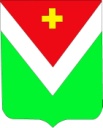 Администрация муниципального района«Спас-Деменский район»ПОСТАНОВЛЕНИЕ      от   05  мая  2022 г.								          № 127О внесение изменений в муниципальный правовой акт администрации МР «Спас-Деменский район»  Постановление «О создании сил  гражданской обороны и поддержании их в готовности к действиям»  №70 от 22.03.2021 гоВ соответствии с Федеральным законом от 12 февраля 1998 года №28-ФЗ «О гражданской обороне», Федеральным законом от 06 октября 2003 года №131-ФЗ «Об общих принципах организации местного самоуправления в Российской Федерации», постановлением Правительства Российской Федерации от 26 ноября 2007 года №804 «Об утверждении Положения о гражданской обороне в Российской Федерации», в целях актуализации Постановления администрации МР «Спас-Деменский район» «О создании сил гражданской обороны и поддержании их в готовности к действиям» №70 от 22.03.2021 года, Администрация МР «Спас-Деменский район»,ПОСТАНОВЛЯЕТ:1. Внести изменения в приложение №1 к Постановлению администрации МР «Спас-Деменский район» «О создании сил гражданской обороны и поддержании их в готовности к действиям»  №70 от 22.03.2021 года. 1.1. Строку 2 приложения изложить в следующей редакции:2. Внести изменения в название муниципального правового акта администрации МР «Спас-Деменский район» Постановление «О создании сил гражданской обороны и поддержании их в готовности к действиям»  №70 от 22.03.2021 года.2.1. Название муниципального правового акта администрации МР «Спас-Деменский район» «О создании сил гражданской обороны и поддержании их в готовности к действиям»  №70 от 22.03.2021 года  изложить в следующей редакции:-«О создании сил гражданской обороны и поддержании их в состоянии готовности»3. Настоящее постановление вступает в силу со дня официального опубликования.4. Контроль за исполнением настоящего постановления возложить на заместителя Главы  Администрации МР «Спас-Деменский район» Крисаненкова Д.А.П.П.И.о. Главы АдминистрацииМР «Спас-Деменский район»					                          В.А. Бузанов222 ПСЧ  2 ПСО ФПС ГУ МЧС России по Калужской областиг. Спас-Деменск, ул. Советская,  д. 206